СОБРАНИЕ ПРЕДСТАВИТЕЛЕЙ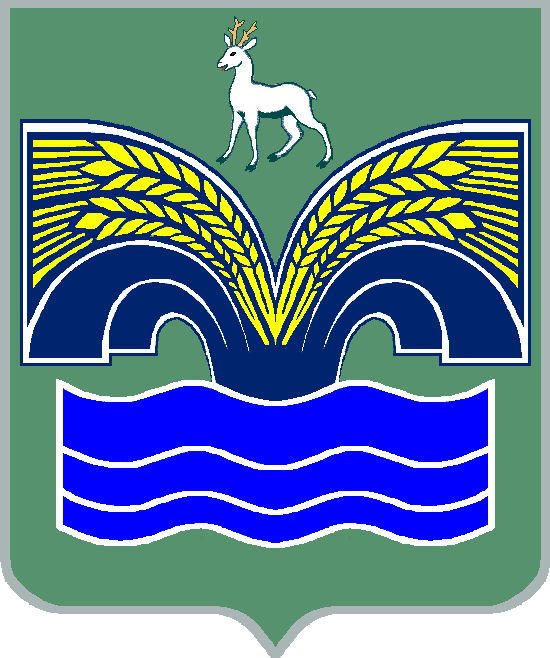 СЕЛЬСКОГО ПОСЕЛЕНИЯ БОЛЬШАЯ КАМЕНКАМУНИЦИПАЛЬНОГО РАЙОНА КРАСНОЯРСКИЙСАМАРСКОЙ ОБЛАСТИЧЕТВЕРТОГО СОЗЫВАРЕШЕНИЕ от 15 декабря 2020 года № 25О внесении изменений и дополнений в решение Собранияпредставителей сельского поселения Большая Каменка муниципального района Красноярский Самарской области от 25.12.2019 № 49 «О бюджете сельского поселения  Большая Каменка муниципального района Красноярский Самарской области на 2020 год и на плановый период 2021 и 2022 годов», с изменениями от 30.01.2020 г. №2, от 25.03.2020 г. №10, от 26 марта 2020 года № 14, от 29 апреля 2020 года №16,от 28 мая 2020 года № 21, от 08 июля 2020 года № 27, от 22 июля 2020 года № 28, от 27 июля 2020 года № 29, от 03 сентября 2020 года № 32, от 21 сентября 2020г. № 33, от 30 сентября 2020 года № 11, от 07 октября 2020 года №12, от 28 октября 2020 №16Заслушав информацию ведущего специалиста  Администрации сельского поселения Большая Каменка  Васякиной М.А.  о внесении изменений и дополнений в решение Собрания представителей сельского поселения Большая Каменка муниципального района Красноярский Самарской области от 25.12.2019 № 49 «О бюджете сельского поселения  Большая Каменка муниципального района Красноярский Самарской области на 2020 год и на плановый период 2021 и 2022 годов», с изменениями от 30.01.2020 г. №2, от 25.03.2020 г. №10, от 26 марта 2020 года № 14, от 29 апреля 2020 года №16, от 28 мая 2020 года № 21, от 08 июля 2020 года №27, от 22 июля 2020 года № 28, от 27 июля 2020 года № 29, от 03 сентября 2020 года № 32, от 21 сентября 2020г. № 33, от 30 сентября 2020 года № 11, от 07 октября 2020 года №12, от 28 октября 2020 №16  Собрание представителей сельского поселения Большая Каменка муниципального района Красноярский Самарской области РЕШИЛО:1.Пункт 1 изложить в следующей редакции:«1. Утвердить основные характеристики бюджета сельского поселения Большая Каменка муниципального района Красноярский Самарской области (далее местный бюджет) на 2020 год: - общий объем доходов – 31 336 тыс. рублей;       - общий объем расходов – 30 347 тыс. рублей;       - профицит – 989 тыс. рублей»;2. приложение 5 изложить в редакции согласно приложению 1 к настоящему решению;3. приложение 7 изложить в редакции согласно приложению 2 к настоящему решению;4. приложение 9 изложить в редакции согласно приложению 3 к настоящему решению;          5. Опубликовать настоящее решение в газете «Красноярский вестник».6. Настоящее решение вступает в силу со дня его официального опубликования.Приложение 1к решению Собрания представителейсельского поселения Большая Каменкаот 15 декабря 2020  года № 25ПРИЛОЖЕНИЕ 5к решению Собрания представителейсельского поселения Большая Каменка муниципального района Красноярский Самарской областиот 25 декабря 2019 года № 49Ведомственная структура расходов местного бюджета на 2020 годПриложение 2к решению Собрания представителейсельского поселения Большая Каменкаот 15 декабря 2020  года № 25ПРИЛОЖЕНИЕ 7к решению Собрания представителейсельского поселения Большая Каменка муниципального района Красноярский Самарской областиот 25 декабря 2019 года № 49Распределение бюджетных ассигнований по разделам, подразделам, целевым статьям (муниципальным программам и непрограммным направлениям деятельности), группам и подгруппам видов расходов классификации расходов бюджета поселения на 2020 годПриложение 3к решению Собрания представителейсельского поселения Большая Каменкаот 15 декабря 2020  года № 25ПРИЛОЖЕНИЕ 9к решению Собрания представителейсельского поселения Большая Каменка муниципального района Красноярский Самарской областиот 25 декабря 2019 года № 49Источники внутреннего финансирования дефицита местного бюджета на 2020 годПредседатель Собрания представителей сельского поселения Большая Каменка муниципального района Красноярский Самарской области _______________ И.В.СвяткинГлава сельского поселения Большая Каменкамуниципального районаКрасноярский Самарской области_______________ О.А. ЯкушевКод главного распорядителя бюджетных средствНаименование главного распорядителя средств местного бюджета, раздела, подраздела, целевой статьи, вида расходов классификации расходов местного бюджетаРазделПодразделЦелевая статья расходовВид расходовСумма(тыс.руб.)Сумма(тыс.руб.)Код главного распорядителя бюджетных средствНаименование главного распорядителя средств местного бюджета, раздела, подраздела, целевой статьи, вида расходов классификации расходов местного бюджетаРазделПодразделЦелевая статья расходовВид расходовВсего В том числе за счет безвозмездных поступлений361Администрация сельского поселения Большая Каменка муниципального района Красноярский Самарской области361Общегосударственные вопросы01003 046361Функционирование высшего должностного лица субъекта Российской  Федерации и муниципального образования0102624361Непрограммное направление расходов бюджета поселения01029800000000624361Расходы на выплаты персоналу государственных (муниципальных) органов01029800000000120624361Функционирование Правительства Российской Федерации, высших исполнительных органов государственной власти субъектов Российской Федерации, местных администраций01041 968361Непрограммное направление расходов бюджета поселения010498000000001 968361Расходы на выплаты персоналу государственных (муниципальных) органов010498000000001201 517361Иные закупки товаров, работ и услуг для обеспечения государственных (муниципальных) нужд01049800000000240408361Иные межбюджетные трансферты0104980000000054010361Исполнение судебных актов0104980000000083017361Уплата налогов, сборов и иных платежей0104980000000085016361Обеспечение деятельности финансовых, налоговых и таможенных органов и органов финансового (финансово-бюджетного) надзора010637361Непрограммное направление расходов бюджета поселения0106980000000037361Иные межбюджетные трансферты0106980000000054037361Обеспечение проведения выборов и референдумов0107116361Непрограммное направление расходов бюджета поселения01079800000000116361Специальные расходы01079800000000880116361Резервные фонды011110361Непрограммное направление расходов бюджета поселения0111980000000010361Резервные средства0111980000000087010361Другие общегосударственные вопросы0113291361Непрограммное направление расходов бюджета поселения01139800000000291361Иные закупки товаров, работ и услуг для обеспечения государственных (муниципальных) нужд01139800000000240198361Иные межбюджетные трансферты0113980000000054093361Национальная оборона02009494361Мобилизационная и вневойсковая подготовка02039494361Непрограммные направления расходов бюджета поселения020398000000009494361Расходы на выплаты персоналу государственных (муниципальных) органов020398000000001208989361Иные закупки товаров, работ и услуг для обеспечения государственных (муниципальных) нужд0203980000000024055361Национальная безопасность и правоохранительная деятельность0300200361Обеспечение пожарной безопасности0310200361Непрограммное направление расходов бюджета поселений03109800000000200361Субсидии юридическим лицам (кроме некоммерческих организаций), индивидуальным предпринимателям, физическим лицам - производителям товаров, работ, услуг03109800000000630200361Национальная экономика040014 31612 627361Сельское хозяйство и рыболовство0405220220361Непрограммное направление расходов бюджета поселения04059800000000220220361Иные закупки товаров, работ и услуг для обеспечения государственных (муниципальных) нужд04059800000000240220220361Дорожное хозяйство (дорожные фонды)040914 08612 407361Муниципальная Программа «Модернизация и развитие автомобильных дорог общего пользования местного значения в сельском поселении Большая Каменка муниципального района Красноярский Самарской области на 2016-2020годы»0409010000000012 15511 997361Иные межбюджетные трансферты0409010000000054012 15511 997361Непрограммное направление расходов бюджета поселения040998000000001 931410361Иные закупки товаров, работ и услуг для обеспечения государственных (муниципальных) нужд040998000000002401 931410361Другие вопросы в области национальной экономики041210361Муниципальная Программа «Развитие малого и среднего предпринимательства на территории сельского поселения Большая Каменка муниципального района Красноярский Самарской области на 2018-2020годы»0412020000000010361Иные закупки товаров, работ и услуг для обеспечения государственных (муниципальных) нужд0412020000000024010361Жилищно-коммунальное хозяйство050011 1748 587361Благоустройство050311 1748 587361Непрограммное направление расходов бюджета поселения0503980000000011 1748 587361Иные закупки товаров, работ и услуг для обеспечения государственных (муниципальных) нужд050398000000002403 160590361Иные межбюджетные трансферты050398000000005408 0147 997361Культура, кинематография08001 464361Культура08011 464361Непрограммное направление расходов бюджета поселения080198000000001 464361Иные межбюджетные трансферты080198000000005401 464361Социальная политика100030361Пенсионное обеспечение100130361Непрограммное направление расходов бюджета поселения1001980000000030361Публичные нормативные социальные выплаты гражданам1001980000000031030361Средства массовой информации120023361Периодическая печать и издательства120223361Непрограммное направление расходов бюджета поселения1202980000000023361Иные межбюджетные трансферты1202980000000054023Итого:30 34721 308Наименование раздела, подраздела, целевой статьи, вида расходов классификации расходов местного бюджетаРазделПодразделЦелевая статья расходовВид расходовСумма(тыс.руб.)Сумма(тыс.руб.)Наименование раздела, подраздела, целевой статьи, вида расходов классификации расходов местного бюджетаРазделПодразделЦелевая статья расходовВид расходовВсего В том числе за счет безвозмездных поступленийОбщегосударственные вопросы01003 046Функционирование высшего должностного лица субъекта Российской  Федерации и муниципального образования0102624Непрограммное направление расходов бюджета поселения01029800000000624Расходы на выплаты персоналу государственных (муниципальных) органов01029800000000120624Функционирование Правительства Российской Федерации, высших исполнительных органов государственной власти субъектов Российской Федерации, местных администраций01041 968Непрограммное направление расходов бюджета поселения010498000000001 968Расходы на выплаты персоналу государственных (муниципальных) органов010498000000001201 517Иные закупки товаров, работ и услуг для обеспечения государственных (муниципальных) нужд01049800000000240408Иные межбюджетные трансферты0104980000000054010Исполнение судебных актов0104980000000083017Уплата налогов, сборов и иных платежей0104980000000085016Обеспечение деятельности финансовых, налоговых и таможенных органов и органов финансового (финансово-бюджетного) надзора010637Непрограммное направление расходов бюджета поселения0106980000000037Иные межбюджетные трансферты0106980000000054037Обеспечение проведения выборов и референдумов0107116Непрограммное направление расходов бюджета поселения01079800000000116Иные закупки товаров, работ и услуг для обеспечения государственных (муниципальных) нужд01079800000000880116Резервные фонды011110Непрограммное направление расходов бюджета поселения0111980000000010Резервные средства0111980000000087010Другие общегосударственные вопросы0113291Непрограммное направление расходов бюджета поселения01139800000000291Иные закупки товаров, работ и услуг для обеспечения государственных (муниципальных) нужд01139800000000240198Иные межбюджетные трансферты0113980000000054093Национальная оборона02009494Мобилизационная и вневойсковая подготовка02039494Непрограммные направления расходов бюджета поселения020398000000009494Расходы на выплаты персоналу государственных (муниципальных) органов020398000000001208989Иные закупки товаров, работ и услуг для обеспечения государственных (муниципальных) нужд0203980000000024055Национальная безопасность и правоохранительная деятельность0300200Обеспечение пожарной безопасности0310200Непрограммное направление расходов бюджета поселений03109800000000200Субсидии юридическим лицам (кроме некоммерческих организаций), индивидуальным предпринимателям, физическим лицам - производителям товаров, работ, услуг03109800000000630200Национальная экономика040014 31612 627Сельское хозяйство и рыболовство0405220220Непрограммное направление расходов бюджета поселения04059800000000220220Иные закупки товаров, работ и услуг для обеспечения государственных (муниципальных) нужд04059800000000240220220Дорожное хозяйство (дорожные фонды)040914 08612 407Муниципальная Программа «Модернизация и развитие автомобильных дорог общего пользования местного значения в сельском поселении Большая Каменка муниципального района Красноярский Самарской области на 2016-2020годы»0409010000000012 15511 997Иные межбюджетные трансферты0409010000000054012 15511 997Непрограммное направление расходов бюджета поселения040998000000001 931410Иные закупки товаров, работ и услуг для обеспечения государственных (муниципальных) нужд040998000000002401 931410Другие вопросы в области национальной экономики041210Муниципальная Программа «Развитие малого и среднего предпринимательства на территории сельского поселения Большая Каменка муниципального района Красноярский Самарской области на 2018-2020годы»0412020000000010Иные закупки товаров, работ и услуг для обеспечения государственных (муниципальных) нужд0412020000000024010Жилищно-коммунальное хозяйство050011 1748 587Благоустройство050311 1748 587Непрограммное направление расходов бюджета поселения0503980000000011 1748 587Иные закупки товаров, работ и услуг для обеспечения государственных (муниципальных) нужд050398000000002403 160590Иные межбюджетные трансферты050398000000005408 0147 997Культура, кинематография08001 464Культура08011 464Непрограммное направление расходов бюджета поселения080198000000001 464Иные межбюджетные трансферты080198000000005401 464Социальная политика100030Пенсионное обеспечение100130Непрограммное направление расходов бюджета поселения1001980000000030Публичные нормативные социальные выплаты гражданам1001980000000031030Средства массовой информации120023Периодическая печать и издательства120223Непрограммное направление расходов бюджета поселения1202980000000023Иные межбюджетные трансферты1202980000000054023Итого:30 34721 308Код администратораКод источника финансированияНаименование кода группы, подгруппы, статьи, вида источника финансирования дефицита бюджета, кода классификации операций сектора муниципального управления, относящихся к источникам финансирования дефицита местного бюджетаСумма, (тыс. руб.)36101000000000000000Источники внутреннего финансирования дефицита бюджетов- 98936101050000000000000Изменение остатков средств на счетах по учету средств бюджетов- 98936101050000000000500Увеличение остатков средств бюджетов- 31 33636101050200000000500Увеличение прочих остатков средств бюджетов- 31 33636101050201000000510Увеличение прочих остатков денежных средств бюджетов- 31 33636101050201100000510Увеличение прочих остатков денежных средств бюджетов сельских поселений- 31 33636101050000000000600Уменьшение остатков средств бюджетов30 34736101050200000000600Уменьшение прочих остатков средств бюджетов30 34736101050201000000610Уменьшение прочих остатков денежных средств бюджетов30 34736101050201100000610Уменьшение прочих остатков денежных средств бюджетов сельских поселений30 347